BILJKE U PROLJEĆEU PROLJEĆE SE PRIRODA ZELENI JER RASTU NOVE BILJKE.BILJKE SU: DRVO, GRM, CVIJET.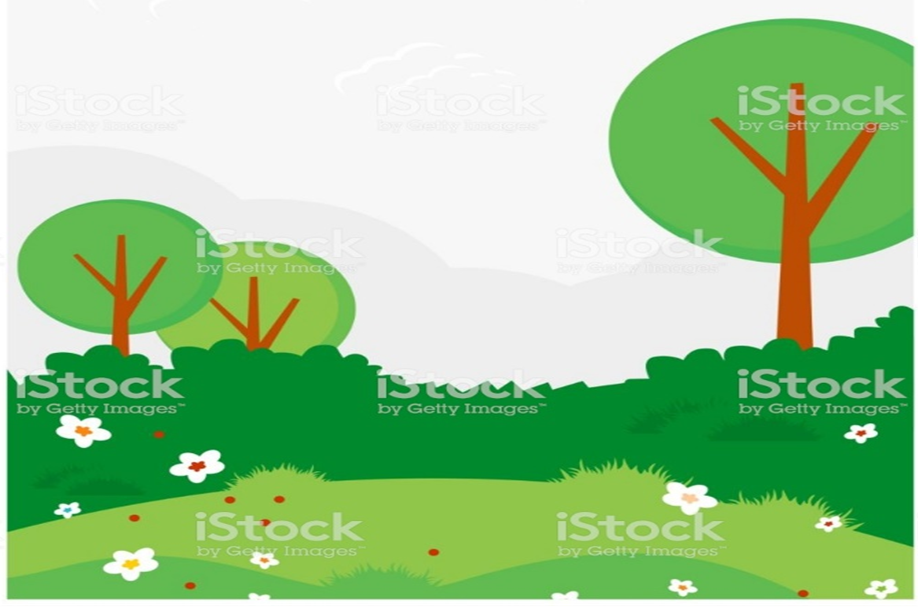 IZ PUPOLJAKA NA DRVEĆU I GRMLJU NASTAJU LISTOVI I CVJETOVI. 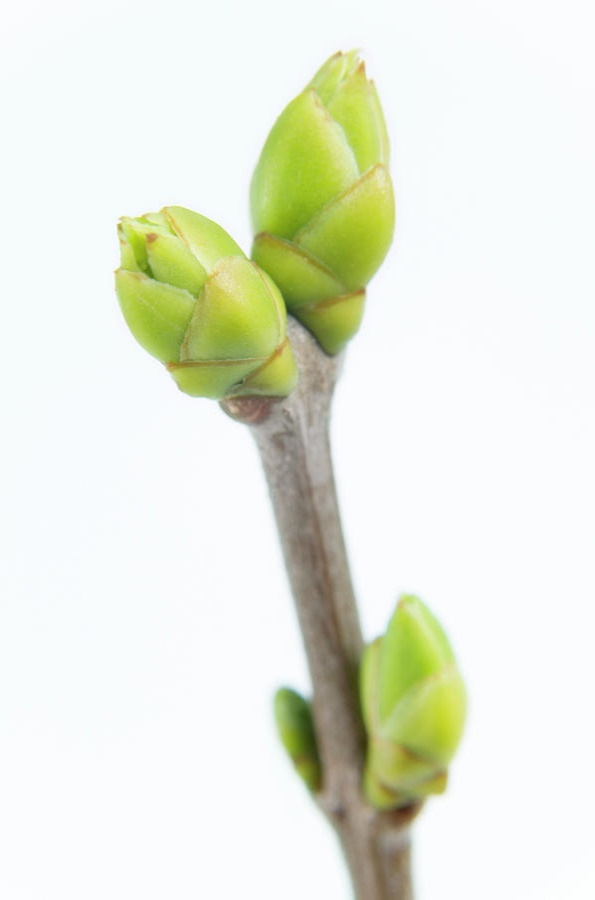 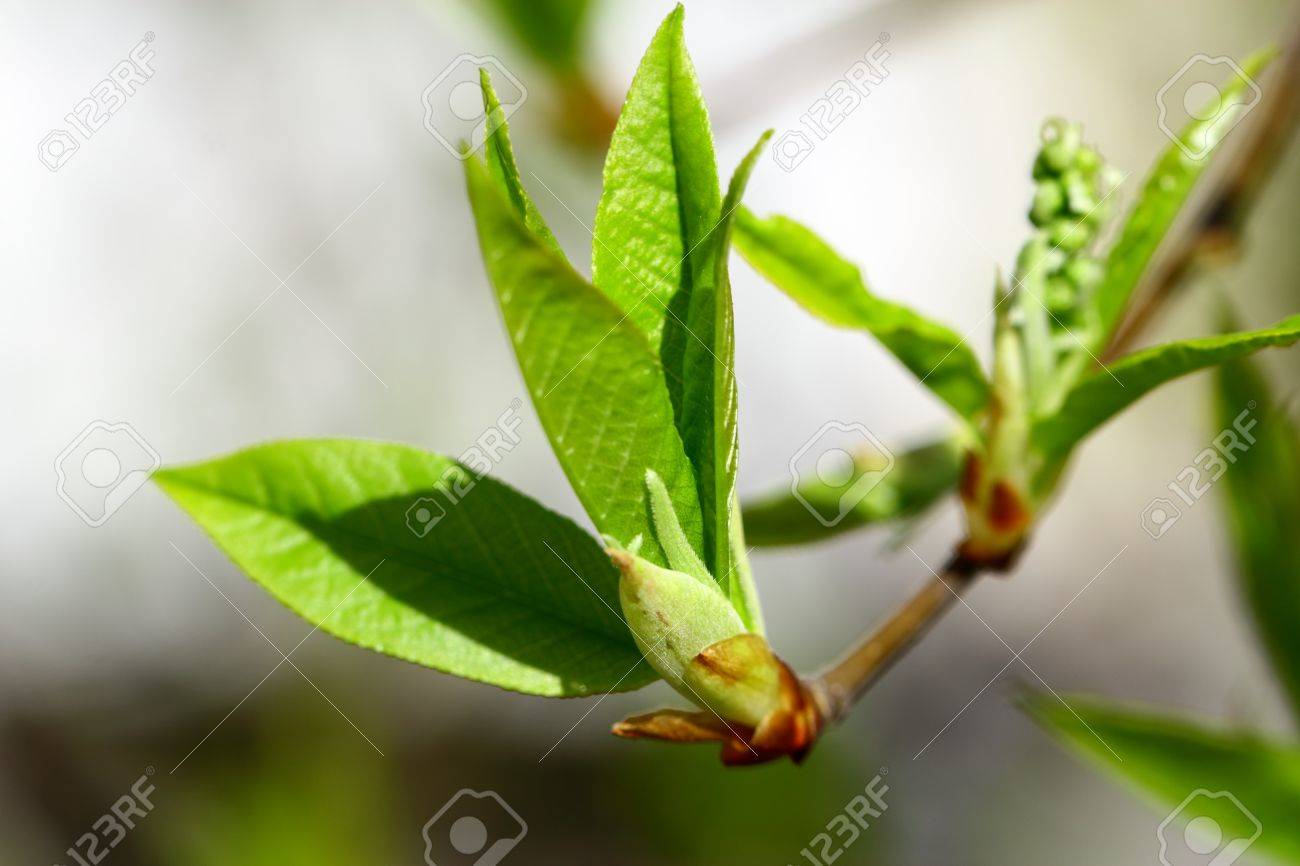 PUPOLJAK									        LISTPUPOLJAK							CVIJET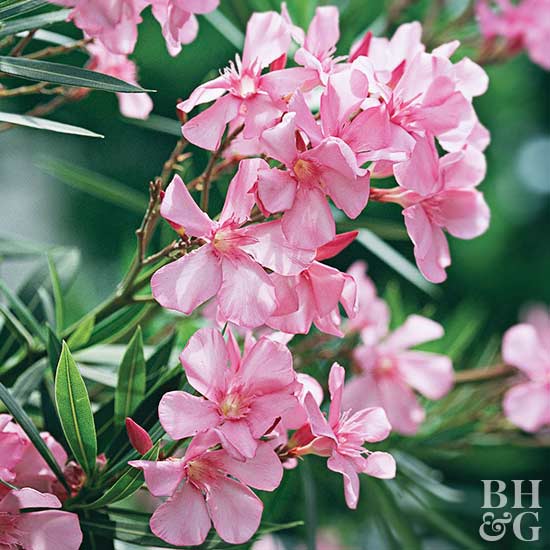 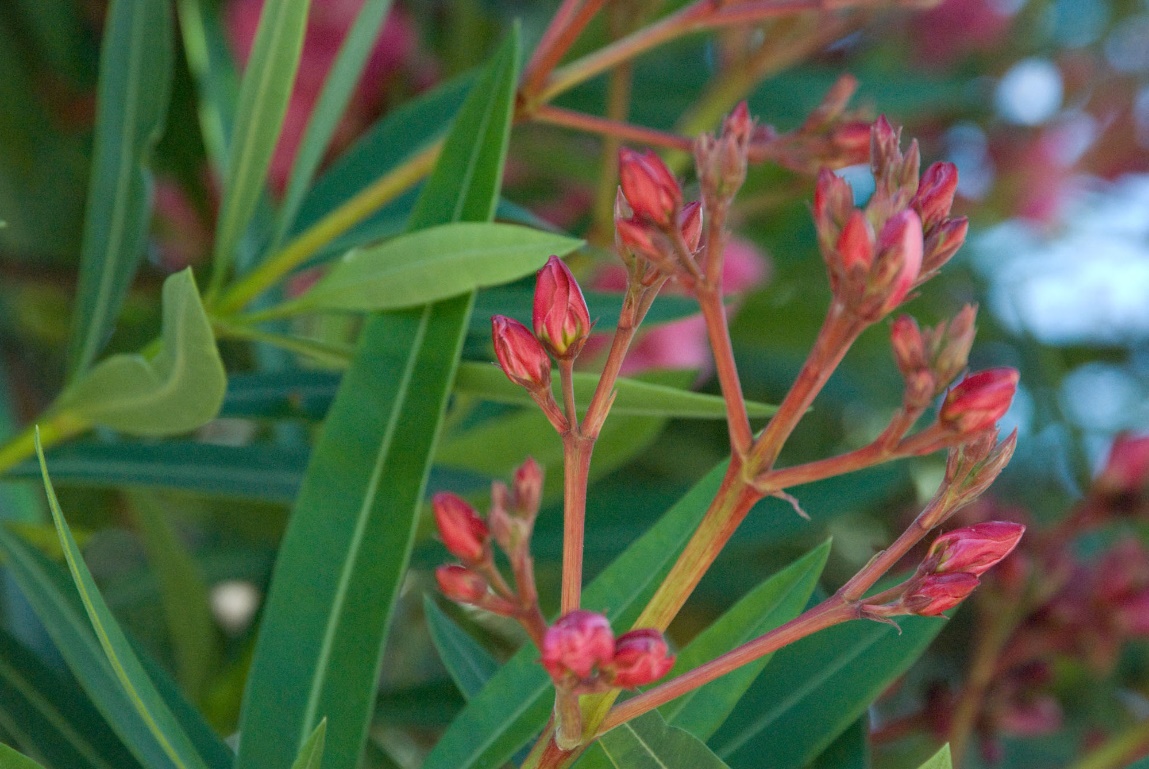 DRVO S CVIJEĆEM U PROLJEĆE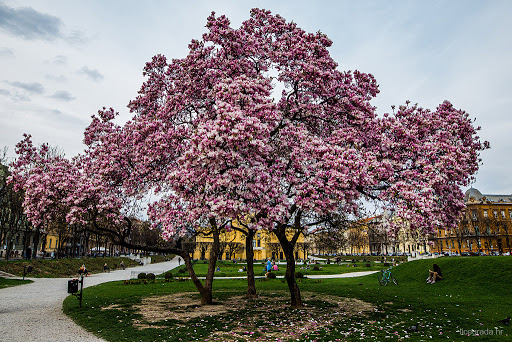 GRM S CVIJEĆEM U PROLJEĆE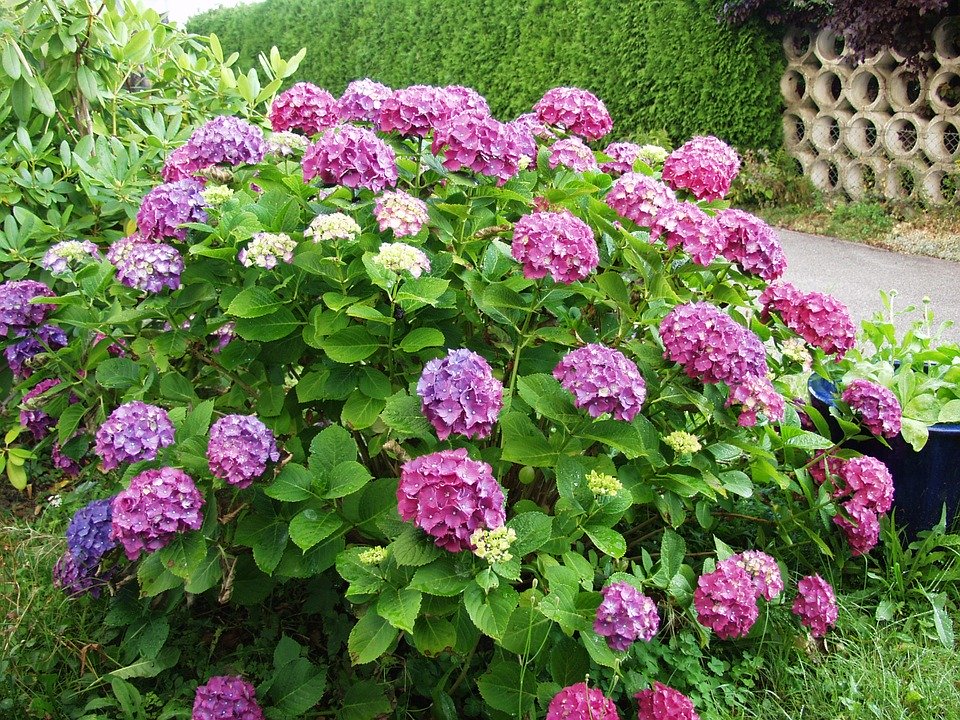 U PROLJEĆE RASTE I CVIJEĆE KOJE ZOVEMO VJESNICI PROLJEĆA. ONI NAM NAJVALJUJU BUĐENJE PRIRODE. TO SU: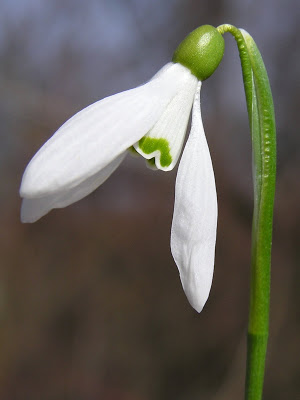 VISIBABA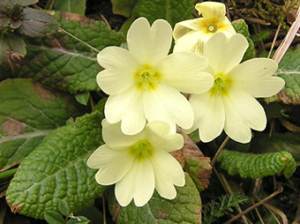 JAGLAC 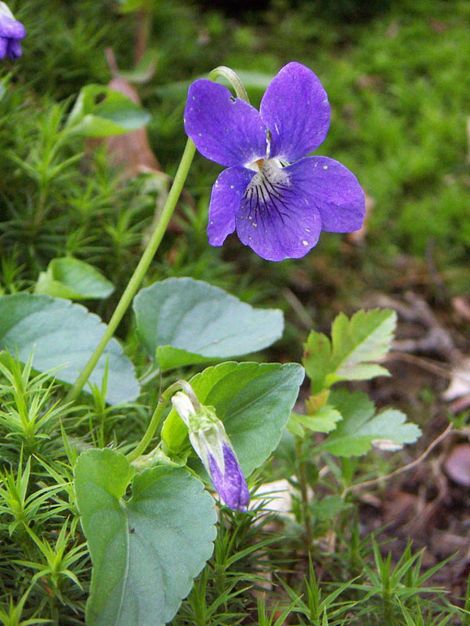        LJUBIČICA 